Μύθοι του ΑισώπουΟ Βοριάς κι ο Ήλιος 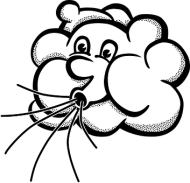 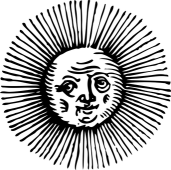 Μια φορά και έναν καιρό, ο Ήλιος κι ο Βοριάς έπιασαν  συζήτηση για το ποιος από τους δυο ήταν ο δυνατότερος.– Εγώ, έλεγε ο Ήλιος.– Όχι, εγώ, έλεγε ο Βοριάς.Κι είχαν τόσο πείσμα, ώστε κανένας τους δεν υποχωρούσε μπροστά στον άλλον.Έτσι όμως, δεν έβγαινε συμπέρασμα, γιατί κι οι δυο τους ήταν πολύ πεισματάρηδες.– Σου προτείνω ένα στοίχημα! είπε ο Βοριάς.– Τι στοίχημα; ρώτησε ο Ήλιος.– Να διαλέξουμε στην τύχη έναν άνθρωπο κι όποιος από τους δυο μας καταφέρει και τον γδύσει, εκείνος θα ναι ο δυνατότερος.– Δέχομαι το στοίχημα! είπε ο Ήλιος.Μετά από λίγη ώρα, φάνηκε στον κάμπο ένας άνθρωπος, που ήταν ολομόναχος.Άρχισε τότε ο Βοριάς να φυσάει δυνατά. 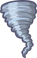 Ο διαβάτης έσκυψε το κεφάλι του και σταύρωσε τα χέρια του, πάνω στο στήθος, για να προφυλαχτεί από τον αέρα.Ο Βοριάς φύσηξε πιο δυνατά κι ο διαβάτης κούμπωσε το ρούχο του. Ο Βοριάς δυνάμωνε ακόμα πιο πολύ το φύσημά του και έτσι ο καημένος ο άνθρωπος έβγαλε μια μάλλινη κουβέρτα, που την κουβαλούσε σ’ ένα σακί, και τυλίχτηκε μ’ αυτήν, για να μην ξεπαγιάσει. Όσο πιο δυνατά φυσούσε ο Βοριάς, τόσο πιο σφιχτά τυλιγότανε στην κουβέρτα του ο διαβάτης. 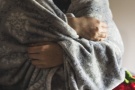 Στο τέλος, ο Βοριάς κουράστηκε κι έπαψε να φυσάει. 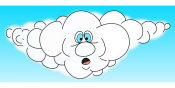 Γύρισε στον Ήλιο και του είπε:– Η σειρά σου τώρα να δοκιμάσεις να του βγάλεις τα ρούχα.Ο Ήλιος τότε πρόβαλε στον ουρανό κι αμέσως ο διαβάτης έβγαλε από πάνω του την κουβέρτα και την έβαλε στο σακί. 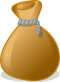 Δυνάμωσε τη λάμψη του ο Ήλιος κι ο διαβάτης ξεκούμπωσε το ρούχο του.Ο Ήλιος δυνάμωνε όλο και πιο πολύ τη λάμψη του κι ο διαβάτης, που είχε αρχίσει να ιδρώνει, άρχισε να βγάζει ένα-ένα τα ρούχα του, ώσπου στο τέλος απόμεινε ολόγυμνος και κοιτούσε δεξιά κι αριστερά, μήπως δει κανένα δέντρο για να πάει να ξαπλώσει στον ίσκιο του. 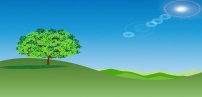 Επειδή όμως δεν έβρισκε δέντρο, έπεσε σε ένα ποτάμι εκεί κοντά κι έμεινε στο νερό, ώσπου ο Ήλιος, σιγά-σιγά, λιγόστεψε τη λάμψη του. 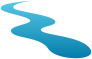 – Εσύ είσαι ο δυνατότερος! παραδέχτηκε ο Βοριάς στον Ήλιο.Δες και άκουσε εδώ το παραμύθι:https://www.youtube.com/watch?v=rERW0kW-kuMΤώρα που διάβασες το παραμύθι, απάντησε στις ερωτήσεις:1) Γιατί μάλωναν ο Ήλιος και ο Βοριάς;2) Ποιος σκέφτηκε να βάλουν στοίχημα και τι ήταν αυτό το στοίχημα;3) Τι έκανε ο Βοριάς στο διαβάτη και τι έγινε στο τέλος;4) Τι έκανε ο Ήλιος στο διαβάτη και τι έγινε στο τέλος;5) Ποιος κέρδισε τελικά το στοίχημα;6) Ζωγράφισε κάτι σχετικό με το παραμύθι.